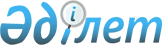 Қазығұрт аудандық мәслихатының 2018 жылғы 28 желтоқсандағы № 38/253-VІ "2019-2021 жылдарға арналған ауылдық округтердің бюджеті туралы" шешіміне өзгерістер енгізу туралы
					
			Мерзімі біткен
			
			
		
					Түркістан облысы Қазығұрт аудандық мәслихатының 2019 жылғы 30 сәуірдегі № 44/281-VI шешiмi. Түркістан облысының Әдiлет департаментiнде 2019 жылғы 30 сәуірде № 5015 болып тiркелдi. Мерзімі өткендіктен қолданыс тоқтатылды
      Қазақстан Республикасының 2008 жылғы 4 желтоқсандағы Бюджет кодексінің 109-1 бабының 4-тармағына, Қазақстан Республикасының 2001 жылғы 23 қаңтардағы "Қазақстан Республикасындағы жергілікті мемлекеттік басқару және өзін-өзі басқару туралы" Заңының 6-бабының 1-тармағының 1) тармақшасына және Қазығұрт аудандық мәслихатының 2019 жылғы 19 сәуірдегі № 43/275-VI "Қазығұрт аудандық мәслихатының 2018 жылғы 25 желтоқсандағы № 37/239-VІ "2019-2021 жылдарға арналған аудандық бюджет туралы" шешіміне өзгерістер енгізу туралы" Нормативтік құқықтық актілерді мемлекеттік тіркеу тізілімінде № 4980 тіркелген шешіміне сәйкес, Қазығұрт аудандық мәслихаты ШЕШІМ ҚАБЫЛДАДЫ:
      1. Қазығұрт аудандық мәслихаттың 2018 жылғы 28 желтоқсандағы № 38/253-VI "2019-2021 жылдарға арналған ауылдық округтердің бюджеті туралы" (Нормативтік құқықтық актілерді мемлекеттік тіркеу тізілімінде № 4875 тіркелген, 2019 жылы 25 қаңтардағы "Қазығұрт тынысы" газетінде және 2019 жылғы 09 қаңтарда Қазақстан Республикасының нормативтік құқықтық актілерінің эталондық бақылау банкінде электрондық түрде жарияланған) шешіміне мынадай өзгерістер енгізілсін:
      осы шешімнің 1, 3, 5, 7, 9, 11, 13, 15, 17, 19, 21, 23 және 25 тармақтары жаңа редакцияда жазылсын:
      "1. Қазығұрт ауылдық округінің 2019-2021 жылдарға арналған бюджеті 1 қосымшаға сәйкес, оның ішінде 2019 жылға мынадай көлемде бекітілсін:
      1) кiрiстер – 496 087 мың теңге:
      салықтық түсiмдер –105 728 мың теңге;
      салықтық емес түсiмдер – 550 мың теңге;
      негізгі капиталды сатудан түсетін түсімдер – 0;
      трансферттер түсiмi – 389 809 мың теңге;
      2) шығындар – 500 551 мың теңге;
      3) таза бюджеттік кредиттеу – 0:
      бюджеттік кредиттер – 0;
      бюджеттік кредиттерді өтеу – 0;
      4) қаржы активтерімен операциялар бойынша сальдо – 0:
      қаржы активтерін сатып алу – 0;
      мемлекеттің қаржы активтерін сатудан түсетін түсімдер - 0;
      5) бюджет тапшылығы (профициті) – -4 464 мың теңге;
      6) бюджет тапшылығын қаржыландыру (профицитін пайдалану) – 4 464 мың теңге:
      қарыздар түсімі – 0;
      қарыздарды өтеу – 0;
      бюджет қаражатының пайдаланылатын қалдықтары – 4 464 мың теңге.
      3. Шарапхана ауылдық округінің 2019-2021 жылдарға арналған бюджеті 2 қосымшаға сәйкес, оның ішінде 2019 жылға мынадай көлемде бекітілсін:
      1) кiрiстер – 195 795 мың теңге:
      салықтық түсiмдер – 23 482 мың теңге;
      салықтық емес түсiмдер – 55 мың теңге;
      негізгі капиталды сатудан түсетін түсімдер – 0;
      трансферттер түсiмi – 172 258 мың теңге;
      2) шығындар – 196 731 мың теңге;
      3) таза бюджеттік кредиттеу – 0:
      бюджеттік кредиттер – 0;
      бюджеттік кредиттерді өтеу – 0;
      4) қаржы активтерімен операциялар бойынша сальдо – 0:
      қаржы активтерін сатып алу – 0;
      мемлекеттің қаржы активтерін сатудан түсетін түсімдер - 0;
      5) бюджет тапшылығы (профициті) – - 936 мың теңге;
      6) бюджет тапшылығын қаржыландыру (профицитін пайдалану) – 936 мың теңге:
      қарыздар түсімі – 0;
      қарыздарды өтеу – 0;
      бюджет қаражатының пайдаланылатын қалдықтары – 936 мың теңге.
      5. Алтынтөбе ауылдық округінің 2019-2021 жылдарға арналған бюджеті 3 қосымшаға сәйкес, оның ішінде 2019 жылға мынадай көлемде бекітілсін:
      1) кiрiстер – 114 715 мың теңге:
      салықтық түсiмдер – 17 649 мың теңге;
      салықтық емес түсiмдер – 104 мың теңге;
      негізгі капиталды сатудан түсетін түсімдер – 0;
      трансферттер түсiмi – 96 962 мың теңге;
      2) шығындар – 115 516 мың теңге;
      3) таза бюджеттік кредиттеу – 0:
      бюджеттік кредиттер – 0;
      бюджеттік кредиттерді өтеу – 0;
      4) қаржы активтерімен операциялар бойынша сальдо – 0:
      қаржы активтерін сатып алу – 0;
      мемлекеттің қаржы активтерін сатудан түсетін түсімдер - 0;
      5) бюджет тапшылығы (профициті) – -801 мың теңге;
      6) бюджет тапшылығын қаржыландыру (профицитін пайдалану) – 801 мың теңге:
      қарыздар түсімі – 0;
      қарыздарды өтеу – 0;
      бюджет қаражатының пайдаланылатын қалдықтары – 801 мың теңге.
      7. Қарабау ауылдық округінің 2019-2021 жылдарға арналған бюджеті 4 қосымшаға сәйкес, оның ішінде 2019 жылға мынадай көлемде бекітілсін:
      1) кiрiстер – 169 785 мың теңге:
      салықтық түсiмдер – 24 234 мың теңге;
      салықтық емес түсiмдер – 58 мың теңге;
      негізгі капиталды сатудан түсетін түсімдер – 0;
      трансферттер түсiмi – 145 493 мың теңге;
      2) шығындар – 170 595 мың теңге;
      3) таза бюджеттік кредиттеу – 0:
      бюджеттік кредиттер – 0;
      бюджеттік кредиттерді өтеу – 0;
      4) қаржы активтерімен операциялар бойынша сальдо – 0:
      қаржы активтерін сатып алу – 0;
      мемлекеттің қаржы активтерін сатудан түсетін түсімдер - 0;
      5) бюджет тапшылығы (профициті) – - 810 мың теңге;
      6) бюджет тапшылығын қаржыландыру (профицитін пайдалану) – 810 мың теңге:
      қарыздар түсімі – 0;
      қарыздарды өтеу – 0;
      бюджет қаражатының пайдаланылатын қалдықтары – 810 мың теңге.
      9. Сабыр Рақымов ауылдық округінің 2019-2021 жылдарға арналған бюджеті 5 қосымшаға сәйкес, оның ішінде 2019 жылға мынадай көлемде бекітілсін:
      1) кiрiстер – 94 014 мың теңге:
      салықтық түсiмдер – 14 246 мың теңге;
      салықтық емес түсiмдер – 69 мың теңге;
      негізгі капиталды сатудан түсетін түсімдер – 0;
      трансферттер түсiмi – 79 699 мың теңге;
      2) шығындар – 94 162 мың теңге;
      3) таза бюджеттік кредиттеу – 0:
      бюджеттік кредиттер – 0;
      бюджеттік кредиттерді өтеу – 0;
      4) қаржы активтерімен операциялар бойынша сальдо – 0:
      қаржы активтерін сатып алу – 0;
      мемлекеттің қаржы активтерін сатудан түсетін түсімдер - 0;
      5) бюджет тапшылығы (профициті) – -148 мың теңге;
      6) бюджет тапшылығын қаржыландыру (профицитін пайдалану) – 148 мың теңге:
      қарыздар түсімі – 0;
      қарыздарды өтеу – 0;
      бюджет қаражатының пайдаланылатын қалдықтары – 148 мың теңге.
      11. Қарақозы Абдалиев ауылдық округінің 2019-2021 жылдарға арналған бюджеті 6 қосымшаға сәйкес, оның ішінде 2019 жылға мынадай көлемде бекітілсін:
      1) кiрiстер – 167 073 мың теңге:
      салықтық түсiмдер – 23 577 мың теңге;
      салықтық емес түсiмдер – 105 мың теңге;
      негізгі капиталды сатудан түсетін түсімдер – 0;
      трансферттер түсiмi – 143 391 мың теңге;
      2) шығындар – 168 435 мың теңге;
      3) таза бюджеттік кредиттеу – 0:
      бюджеттік кредиттер – 0;
      бюджеттік кредиттерді өтеу – 0;
      4) қаржы активтерімен операциялар бойынша сальдо – 0:
      қаржы активтерін сатып алу – 0;
      мемлекеттің қаржы активтерін сатудан түсетін түсімдер - 0;
      5) бюджет тапшылығы (профициті) – -1 362 мың теңге;
      6) бюджет тапшылығын қаржыландыру (профицитін пайдалану) – 1 362 мың теңге:
      қарыздар түсімі – 0;
      қарыздарды өтеу – 0;
      бюджет қаражатының пайдаланылатын қалдықтары – 1 362 мың теңге.
      13. Қызылқия ауылдық округінің 2019-2021 жылдарға арналған бюджеті 7 қосымшаға сәйкес, оның ішінде 2019 жылға мынадай көлемде бекітілсін:
      1) кiрiстер – 179 182 мың теңге:
      салықтық түсiмдер – 15 051 мың теңге;
      салықтық емес түсiмдер – 140 мың теңге;
      негізгі капиталды сатудан түсетін түсімдер – 0;
      трансферттер түсiмi – 163 991 мың теңге;
      2) шығындар – 180 552 мың теңге;
      3) таза бюджеттік кредиттеу – 0:
      бюджеттік кредиттер – 0;
      бюджеттік кредиттерді өтеу – 0;
      4) қаржы активтерімен операциялар бойынша сальдо – 0:
      қаржы активтерін сатып алу – 0;
      мемлекеттің қаржы активтерін сатудан түсетін түсімдер - 0;
      5) бюджет тапшылығы (профициті) – -1 370 мың теңге;
      6) бюджет тапшылығын қаржыландыру (профицитін пайдалану) – 1 370 мың теңге:
      қарыздар түсімі – 0;
      қарыздарды өтеу – 0;
      бюджет қаражатының пайдаланылатын қалдықтары – 1 370 мың теңге.
      15. Шанақ ауылдық округінің 2019-2021 жылдарға арналған бюджеті 8 қосымшаға сәйкес, оның ішінде 2019 жылға мынадай көлемде бекітілсін:
      1) кiрiстер – 82 964 мың теңге:
      салықтық түсiмдер – 6 453 мың теңге;
      салықтық емес түсiмдер – 30 мың теңге;
      негізгі капиталды сатудан түсетін түсімдер – 0;
      трансферттер түсiмi – 76 481 мың теңге;
      2) шығындар – 83 240 мың теңге;
      3) таза бюджеттік кредиттеу – 0:
      бюджеттік кредиттер – 0;
      бюджеттік кредиттерді өтеу – 0;
      4) қаржы активтерімен операциялар бойынша сальдо – 0:
      қаржы активтерін сатып алу – 0;
      мемлекеттің қаржы активтерін сатудан түсетін түсімдер - 0;
      5) бюджет тапшылығы (профициті) – -276 мың теңге;
      6) бюджет тапшылығын қаржыландыру (профицитін пайдалану) – 276 мың теңге:
      қарыздар түсімі – 0;
      қарыздарды өтеу – 0;
      бюджет қаражатының пайдаланылатын қалдықтары – 276 мың теңге.
      17. Шарбұлақ ауылдық округінің 2019-2021 жылдарға арналған бюджеті 9 қосымшаға сәйкес, оның ішінде 2019 жылға мынадай көлемде бекітілсін:
      1) кiрiстер – 92 290 мың теңге:
      салықтық түсiмдер – 9 062 мың теңге;
      салықтық емес түсiмдер – 25 мың теңге;
      негізгі капиталды сатудан түсетін түсімдер – 0;
      трансферттер түсiмi – 83 203 мың теңге;
      2) шығындар – 93 110 мың теңге;
      3) таза бюджеттік кредиттеу – 0:
      бюджеттік кредиттер – 0;
      бюджеттік кредиттерді өтеу – 0;
      4) қаржы активтерімен операциялар бойынша сальдо – 0:
      қаржы активтерін сатып алу – 0;
      мемлекеттің қаржы активтерін сатудан түсетін түсімдер - 0;
      5) бюджет тапшылығы (профициті) – - 820 мың теңге;
      6) бюджет тапшылығын қаржыландыру (профицитін пайдалану) – 820 мың теңге:
      қарыздар түсімі – 0;
      қарыздарды өтеу – 0;
      бюджет қаражатының пайдаланылатын қалдықтары – 820 мың теңге.
      19. Жаңабазар ауылдық округінің 2019-2021 жылдарға арналған бюджеті 10 қосымшаға сәйкес, оның ішінде 2019 жылға мынадай көлемде бекітілсін:
      1) кiрiстер – 240 425 мың теңге:
      салықтық түсiмдер – 26 586 мың теңге;
      салықтық емес түсiмдер – 125 мың теңге;
      негізгі капиталды сатудан түсетін түсімдер – 0;
      трансферттер түсiмi – 213 714 мың теңге;
      2) шығындар – 240 712 мың теңге;
      3) таза бюджеттік кредиттеу – 0:
      бюджеттік кредиттер – 0;
      бюджеттік кредиттерді өтеу – 0;
      4) қаржы активтерімен операциялар бойынша сальдо – 0:
      қаржы активтерін сатып алу – 0;
      мемлекеттің қаржы активтерін сатудан түсетін түсімдер - 0;
      5) бюджет тапшылығы (профициті) – -287 мың теңге;
      6) бюджет тапшылығын қаржыландыру (профицитін пайдалану) – 287 мың теңге:
      қарыздар түсімі – 0;
      қарыздарды өтеу – 0;
      бюджет қаражатының пайдаланылатын қалдықтары – 287 мың теңге.
      21. Тұрбат ауылдық округінің 2019-2021 жылдарға арналған бюджеті 11 қосымшаға сәйкес, оның ішінде 2019 жылға мынадай көлемде бекітілсін:
      1) кiрiстер – 173 419 мың теңге:
      салықтық түсiмдер – 14 243 мың теңге;
      салықтық емес түсiмдер – 110 мың теңге;
      негізгі капиталды сатудан түсетін түсімдер – 0;
      трансферттер түсiмi – 159 066 мың теңге;
      2) шығындар – 174 128 мың теңге;
      3) таза бюджеттік кредиттеу – 0:
      бюджеттік кредиттер – 0;
      бюджеттік кредиттерді өтеу – 0;
      4) қаржы активтерімен операциялар бойынша сальдо – 0:
      қаржы активтерін сатып алу – 0;
      мемлекеттің қаржы активтерін сатудан түсетін түсімдер - 0;
      5) бюджет тапшылығы (профициті) – -709 мың теңге;
      6) бюджет тапшылығын қаржыландыру (профицитін пайдалану) – 709 мың теңге:
      қарыздар түсімі – 0;
      қарыздарды өтеу – 0;
      бюджет қаражатының пайдаланылатын қалдықтары – 709 мың теңге.
      23. Қақпақ ауылдық округінің 2019-2021 жылдарға арналған бюджеті 12 қосымшаға сәйкес, оның ішінде 2019 жылға мынадай көлемде бекітілсін:
      1) кiрiстер – 126 383 мың теңге:
      салықтық түсiмдер – 11 768 мың теңге;
      салықтық емес түсiмдер –25 мың теңге;
      негізгі капиталды сатудан түсетін түсімдер – 0;
      трансферттер түсiмi – 114 590 мың теңге;
      2) шығындар – 127 029 мың теңге;
      3) таза бюджеттік кредиттеу – 0:
      бюджеттік кредиттер – 0;
      бюджеттік кредиттерді өтеу – 0;
      4) қаржы активтерімен операциялар бойынша сальдо – 0:
      қаржы активтерін сатып алу – 0;
      мемлекеттің қаржы активтерін сатудан түсетін түсімдер - 0;
      5) бюджет тапшылығы (профициті) – -646 мың теңге;
      6) бюджет тапшылығын қаржыландыру (профицитін пайдалану) – 646 мың теңге:
      қарыздар түсімі – 0;
      қарыздарды өтеу – 646 мың теңге;
      бюджет қаражатының пайдаланылатын қалдықтары – 646 мың теңге.
      25. Жігерген ауылдық округінің 2019-2021 жылдарға арналған бюджеті 13 қосымшаға сәйкес, оның ішінде 2019 жылға мынадай көлемде бекітілсін:
      1) кiрiстер – 86 002 мың теңге:
      салықтық түсiмдер – 5 385 мың теңге;
      салықтық емес түсiмдер – 30 мың теңге;
      негізгі капиталды сатудан түсетін түсімдер – 0;
      трансферттер түсiмi – 80 587 мың теңге;
      2) шығындар – 86 075 мың теңге;
      3) таза бюджеттік кредиттеу – 0:
      бюджеттік кредиттер – 0;
      бюджеттік кредиттерді өтеу – 0;
      4) қаржы активтерімен операциялар бойынша сальдо – 0:
      қаржы активтерін сатып алу – 0;
      мемлекеттің қаржы активтерін сатудан түсетін түсімдер - 0;
      5) бюджет тапшылығы (профициті) – -73 мың теңге;
      6) бюджет тапшылығын қаржыландыру (профицитін пайдалану) – 73 мың теңге:
      қарыздар түсімі – 0;
      қарыздарды өтеу – 0;
      бюджет қаражатының пайдаланылатын қалдықтары – 73 мың теңге.".
      Аталған шешімнің 1, 4, 7, 10, 13, 16, 19, 22, 25, 28, 31, 34 және 37 қосымшалары осы шешімнің 1, 2, 3, 4, 5, 6, 7, 8, 9, 10, 11, 12 және 13 қосымшаларына сәйкес жаңа редакцияда жазылсын.
      2. "Қазығұрт аудандық мәслихат аппараты" мемлекеттік мекемесі Қазақстан Республикасының заңнамалық актілерінде белгілеген тәртіпте:
      1) осы шешімнің аумақтық әділет органында мемлекеттік тіркелуін;
      2) осы шешім мемлекеттік тіркелген күннен бастап күнтізбелік он күн ішінде оның көшірмесін қағаз және электронды түрде қазақ және орыс тілдерінде "Республикалық құқықтық ақпарат орталығы" шаруашылық жүргізу құқығындағы республикалық мемлекеттік кәсіпорнына ресми жариялау және Қазақстан Республикасы нормативтік құқықтық актілерінің эталондық бақылау банкіне енгізу үшін жіберілуін;
      3) ресми жарияланғаннан кейін осы шешімді Қазығұрт аудандық мәслихаттың интернет-ресурсына орналастыруын қамтамасыз етсін.
      3. Осы шешім 2019 жылдың 1 қаңтарынан бастап қолданысқа енгізілсін. Қазығұрт ауылы округінің 2019 жылға арналған бюджеті Шарапхана ауылы округінің 2019 жылға арналған бюджеті Алтынтөбе ауылы округінің 2019 жылға арналған бюджеті Қарабау ауылы округінің 2019 жылға арналған бюджеті Сабыр Рақымов ауылдық округінің 2019 жылға арналған бюджеті Қарақозы Әбдалиев ауылдық округінің 2019 жылға арналған бюджеті Қызылқия ауылы округінің 2019 жылға арналған бюджеті Шанақ ауылы округінің 2019 жылға арналған бюджеті Шарбұлақ ауылы округінің 2019 жылға арналған бюджеті Жаңабазар ауылы округінің 2019 жылға арналған бюджеті Тұрбат ауылы округінің 2019 жылға арналған бюджеті Қақпақ ауылы округінің 2019 жылға арналған бюджеті Жігерген ауылы округінің 2019 жылға арналған бюджеті
					© 2012. Қазақстан Республикасы Әділет министрлігінің «Қазақстан Республикасының Заңнама және құқықтық ақпарат институты» ШЖҚ РМК
				
      Аудандық мәслихат

      сессиясының төрағасы

С. Батырбаев

      Аудандық мәслихат хатшысы

У. Копеев
Қазығұрт аудандық мәслихатының
2019 жылғы 30 сәуірдегі
№ 44/281-VI шешіміне 1 қосымшаҚазығұрт аудандық мәслихатының
2018 жылғы 28 желтоқсандағы
№ 38/253-VI шешіміне 1 қосымша
Санаты
Санаты
Санаты
Санаты
Санаты
Сомасы мың теңге
Сыныбы Атауы
Сыныбы Атауы
Сыныбы Атауы
Сыныбы Атауы
Сомасы мың теңге
Ішкі сыныбы
Ішкі сыныбы
Ішкі сыныбы
Сомасы мың теңге
1. Кірістер
496 087
1
Салықтық түсімдер
105 728
01
Табыс салығы
36 200
2
Жеке табыс салығы
36 200
04
Меншiкке салынатын салықтар
69 303
1
Мүлiкке салынатын салықтар
390
3
Жер салығы
2 906
4
Көлiк құралдарына салынатын салық
66 007
05
Тауарларға, жұмыстарға және қызметтерге салынатын ішкі салықтар 
225
4
Кәсiпкерлiк және кәсiби қызметтi жүргiзгенi үшiн алынатын алымдар
225
2
Салықтық емес түсiмдер
550
01
Мемлекеттік меншіктен түсетін кірістер
550
5
Мемлекет меншігіндегі мүлікті жалға беруден түсетін кірістер
550
3
Негізгі капиталды сатудан түсетін түсімдер
0
4
Трансферттер түсімі
389 809
02
Мемлекеттiк басқарудың жоғары тұрған органдарынан түсетiн трансферттер
389 809
3
Аудандардың (облыстық маңызы бар қаланың) бюджетінен трансферттер
389 809
Бюджеттік бағдарламалардың әкімшісі
Бюджеттік бағдарламалардың әкімшісі
Бюджеттік бағдарламалардың әкімшісі
Сомасы мың теңге
Бағдарлама
Сомасы мың теңге
2. Шығындар
500 551
01
Жалпы сипаттағы мемлекеттiк қызметтер
41 181
01
Мемлекеттiк басқарудың жалпы функцияларын орындайтын өкiлдi, атқарушы және басқа органдар
41 181
124
Аудандық маңызы бар қала, ауыл, кент, ауылдық округ әкімінің аппараты
41 181
001
Аудандық маңызы бар қала, ауыл, кент, ауылдық округ әкімінің қызметін қамтамасыз ету жөніндегі қызметтер
37 293
022
Мемлекеттік органның күрделі шығыстары
3 888
04
Бiлiм беру
433 534
01
Мектепке дейiнгi тәрбие және оқыту
430 754
124
Аудандық маңызы бар қала, ауыл, кент, ауылдық округ әкімінің аппараты
430 754
004
Мектепке дейінгі тәрбиелеу және оқыту және мектепке дейінгі тәрбиелеу және оқыту ұйымдарында медициналық қызмет көрсетуді ұйымдастыру
430 754
02
Бастауыш, негізгі орта және жалпы орта білім беру
2 780
124
Аудандық маңызы бар қала, ауыл, кент, ауылдық округ әкімінің аппараты
2 780
005
Ауылдық жерлерде балаларды мектепке дейін тегін алып баруды және кері алып келуді ұйымдастыру
2 780
07
Тұрғын үй-коммуналдық шаруашылық
25 836
03
Елді-мекендерді абаттандыру
25 836
124
Аудандық маңызы бар қала, ауыл, кент, ауылдық округ әкімінің аппараты
25 836
009
Елді мекендердің санитариясын қамтамасыз ету
13 322
011
Елді мекендерді абаттандыру мен көгалдандыру
12 514
3. Таза бюджеттік кредиттеу
 0
Бюджеттік кредиттер
0
Бюджеттік кредиттерді өтеу
0
4. Қаржы активтерімен операциялар бойынша сальдо
0
Қаржы активтерін сатып алу
0
Мемлекеттің қаржы активтерін сатудан түсетін түсімдер
0
5. Бюджет тапшылығы (профициті)
-4 464
6. Бюджет тапшылығын қаржыландыру (профицитін пайдалану)
4 464
Қарыздар түсімі
0
Қарыздарды өтеу
0
Бюджет қаражатының пайдаланылатын қалдықтары
4 464Қазығұрт аудандық мәслихатының
2019 жылғы 30 сәуірдегі
№ 44/281-VI шешіміне 2 қосымшаҚазығұрт аудандық мәслихатының
2018 жылғы 28 желтоқсандағы
№ 38/253-VI шешіміне 4 қосымша
Санаты
Санаты
Санаты
Санаты
Санаты
Сомасы мың теңге
Сыныбы Атауы
Сыныбы Атауы
Сыныбы Атауы
Сыныбы Атауы
Сомасы мың теңге
Ішкі сыныбы
Ішкі сыныбы
Ішкі сыныбы
Сомасы мың теңге
1. Кірістер
195 795
1
Салықтық түсімдер
23 482
01
Табыс салығы
5 750
2
Жеке табыс салығы
5 750
04
Меншiкке салынатын салықтар
17 732
1
Мүлiкке салынатын салықтар
205
3
Жер салығы
530
4
Көлiк құралдарына салынатын салық
16 997
2
Салықтық емес түсiмдер
55
01
Мемлекеттік меншіктен түсетін кірістер
55
5
Мемлекет меншігіндегі мүлікті жалға беруден түсетін кірістер
55
3
Негізгі капиталды сатудан түсетін түсімдер
0
4
Трансферттер түсімі
172 258
02
Мемлекеттiк басқарудың жоғары тұрған органдарынан түсетiн трансферттер
172 258
3
Аудандардың (облыстық маңызы бар қаланың) бюджетінен трансферттер
172 258
Функционалдық топ
Функционалдық топ
Функционалдық топ
Функционалдық топ
Функционалдық топ
Сомасы мың теңге
Кіші функция
Кіші функция
Кіші функция
Кіші функция
Сомасы мың теңге
Бюджеттік бағдарламалардың әкімшісі
Бюджеттік бағдарламалардың әкімшісі
Бюджеттік бағдарламалардың әкімшісі
Сомасы мың теңге
Бағдарлама
Сомасы мың теңге
2. Шығындар
196 731
01
Жалпы сипаттағы мемлекеттiк қызметтер
34 911
01
Мемлекеттiк басқарудың жалпы функцияларын орындайтын өкiлдi, атқарушы және басқа органдар
34 911
124
Аудандық маңызы бар қала, ауыл, кент, ауылдық округ әкімінің аппараты
34 911
001
Аудандық маңызы бар қала, ауыл, кент, ауылдық округ әкімінің қызметін қамтамасыз ету жөніндегі қызметтер
31 834
022
Мемлекеттік органның күрделі шығыстары
3 077
04
Бiлiм беру
154 894
01
Мектепке дейiнгi тәрбие және оқыту
154 894
124
Аудандық маңызы бар қала, ауыл, кент, ауылдық округ әкімінің аппараты
154 894
004
Мектепке дейінгі тәрбиелеу және оқыту және мектепке дейінгі тәрбиелеу және оқыту ұйымдарында медициналық қызмет көрсетуді ұйымдастыру
154 894
07
Тұрғын үй-коммуналдық шаруашылық
6 926
03
Елді-мекендерді абаттандыру
6 926
124
Аудандық маңызы бар қала, ауыл, кент, ауылдық округ әкімінің аппараты
6 926
009
Елді мекендердің санитариясын қамтамасыз ету
5 076
011
Елді мекендерді абаттандыру мен көгалдандыру
1 850
3. Таза бюджеттік кредиттеу
 0
Бюджеттік кредиттер
0
Бюджеттік кредиттерді өтеу
0
4. Қаржы активтерімен операциялар бойынша сальдо
0
Қаржы активтерін сатып алу
0
Мемлекеттің қаржы активтерін сатудан түсетін түсімдер
0
5. Бюджет тапшылығы (профициті)
-936
6. Бюджет тапшылығын қаржыландыру (профицитін пайдалану)
936
Қарыздар түсімі
0
Қарыздарды өтеу
0
Бюджет қаражатының пайдаланылатын қалдықтары
936Қазығұрт аудандық мәслихатының
2019 жылғы 30 сәуірдегі
№ 44/281-VI шешіміне 3 қосымшаҚазығұрт аудандық мәслихатының
2018 жылғы 28 желтоқсандағы
№ 38/253-VI шешіміне 7 қосымша
Санаты
Санаты
Санаты
Санаты
Санаты
Сомасы мың теңге
Сыныбы Атауы
Сыныбы Атауы
Сыныбы Атауы
Сыныбы Атауы
Сомасы мың теңге
Ішкі сыныбы
Ішкі сыныбы
Ішкі сыныбы
Сомасы мың теңге
1. Кірістер
114 715
1
Салықтық түсімдер
17 649
01
Табыс салығы
3 000
2
Жеке табыс салығы
3 000
04
Меншiкке салынатын салықтар
14 624
1
Мүлiкке салынатын салықтар
85
3
Жер салығы
550
4
Көлiк құралдарына салынатын салық
13 989
05
Тауарларға, жұмыстарға және қызметтерге салынатын ішкі салықтар 
25
4
Кәсiпкерлiк және кәсiби қызметтi жүргiзгенi үшiн алынатын алымдар
25
2
Салықтық емес түсiмдер
104
01
Мемлекеттік меншіктен түсетін кірістер
104
5
Мемлекет меншігіндегі мүлікті жалға беруден түсетін кірістер
104
3
Негізгі капиталды сатудан түсетін түсімдер
0
4
Трансферттер түсімі
96 962
02
Мемлекеттiк басқарудың жоғары тұрған органдарынан түсетiн трансферттер
96 962
3
Аудандардың (облыстық маңызы бар қаланың) бюджетінен трансферттер
96 962
Функционалдық топ
Функционалдық топ
Функционалдық топ
Функционалдық топ
Функционалдық топ
Сомасы мың теңге
Кіші функция
Кіші функция
Кіші функция
Кіші функция
Сомасы мың теңге
Бюджеттік бағдарламалардың әкімшісі
Бюджеттік бағдарламалардың әкімшісі
Бюджеттік бағдарламалардың әкімшісі
Сомасы мың теңге
Бағдарлама
Сомасы мың теңге
2. Шығындар
115 516
01
Жалпы сипаттағы мемлекеттiк қызметтер
26 447
01
Мемлекеттiк басқарудың жалпы функцияларын орындайтын өкiлдi, атқарушы және басқа органдар
26 447
124
Аудандық маңызы бар қала, ауыл, кент, ауылдық округ әкімінің аппараты
26 447
001
Аудандық маңызы бар қала, ауыл, кент, ауылдық округ әкімінің қызметін қамтамасыз ету жөніндегі қызметтер
25 905
022
Мемлекеттік органның күрделі шығыстары
542
04
Бiлiм беру
80 999
01
Мектепке дейiнгi тәрбие және оқыту
80 999
124
Аудандық маңызы бар қала, ауыл, кент, ауылдық округ әкімінің аппараты
80 999
004
Мектепке дейінгі тәрбиелеу және оқыту және мектепке дейінгі тәрбиелеу және оқыту ұйымдарында медициналық қызмет көрсетуді ұйымдастыру
80 999
07
Тұрғын үй-коммуналдық шаруашылық
8 070
03
Елді-мекендерді абаттандыру
8 070
124
Аудандық маңызы бар қала, ауыл, кент, ауылдық округ әкімінің аппараты
8 070
009
Елді мекендердің санитариясын қамтамасыз ету
6 070
011
Елді мекендерді абаттандыру мен көгалдандыру
2 000
3. Таза бюджеттік кредиттеу
 0
Бюджеттік кредиттер
0
Бюджеттік кредиттерді өтеу
0
4. Қаржы активтерімен операциялар бойынша сальдо
0
Қаржы активтерін сатып алу
0
Мемлекеттің қаржы активтерін сатудан түсетін түсімдер
0
5. Бюджет тапшылығы (профициті)
-801
6. Бюджет тапшылығын қаржыландыру (профицитін пайдалану)
801
Қарыздар түсімі
0
Қарыздарды өтеу
0
Бюджет қаражатының пайдаланылатын қалдықтары
801Қазығұрт аудандық мәслихатының
2019 жылғы 30 сәуірдегі
№ 44/281-VI шешіміне 4 қосымшаҚазығұрт аудандық мәслихатының
2018 жылғы 28 желтоқсандағы
№ 38/253-VI шешіміне 10 қосымша
Санаты
Санаты
Санаты
Санаты
Санаты
Сомасы мың теңге
Сыныбы Атауы
Сыныбы Атауы
Сыныбы Атауы
Сыныбы Атауы
Сомасы мың теңге
Ішкі сыныбы
Ішкі сыныбы
Ішкі сыныбы
Сомасы мың теңге
1. Кірістер
169 785
1
Салықтық түсімдер
24 234
01
Табыс салығы
16 918
2
Жеке табыс салығы
16 918
04
Меншiкке салынатын салықтар
7 316
1
Мүлiкке салынатын салықтар
115
3
Жер салығы
575
4
Көлiк құралдарына салынатын салық
6 626
2
Салықтық емес түсiмдер
58
01
Мемлекеттік меншіктен түсетін кірістер
58
5
Мемлекет меншігіндегі мүлікті жалға беруден түсетін кірістер
58
3
Негізгі капиталды сатудан түсетін түсімдер
0
4
Трансферттер түсімі
145 493
02
Мемлекеттiк басқарудың жоғары тұрған органдарынан түсетiн трансферттер
145 493
3
Аудандардың (облыстық маңызы бар қаланың) бюджетінен трансферттер
145 493
Функционалдық топ
Функционалдық топ
Функционалдық топ
Функционалдық топ
Функционалдық топ
Сомасы мың теңге
Кіші функция
Кіші функция
Кіші функция
Кіші функция
Сомасы мың теңге
Бюджеттік бағдарламалардың әкімшісі
Бюджеттік бағдарламалардың әкімшісі
Бюджеттік бағдарламалардың әкімшісі
Сомасы мың теңге
Бағдарлама
Сомасы мың теңге
2. Шығындар
170 595
01
Жалпы сипаттағы мемлекеттiк қызметтер
26 640
01
Мемлекеттiк басқарудың жалпы функцияларын орындайтын өкiлдi, атқарушы және басқа органдар
26 640
124
Аудандық маңызы бар қала, ауыл, кент, ауылдық округ әкімінің аппараты
26 640
001
Аудандық маңызы бар қала, ауыл, кент, ауылдық округ әкімінің қызметін қамтамасыз ету жөніндегі қызметтер
26 098
022
Мемлекеттік органның күрделі шығыстары
542
04
Бiлiм беру
129 199
01
Мектепке дейiнгi тәрбие және оқыту
127 893
124
Аудандық маңызы бар қала, ауыл, кент, ауылдық округ әкімінің аппараты
127 893
004
Мектепке дейінгі тәрбиелеу және оқыту және мектепке дейінгі тәрбиелеу және оқыту ұйымдарында медициналық қызмет көрсетуді ұйымдастыру
127 893
02
Бастауыш, негізгі орта және жалпы орта білім беру
1 306
124
Аудандық маңызы бар қала, ауыл, кент, ауылдық округ әкімінің аппараты
1 306
005
Ауылдық жерлерде балаларды мектепке дейін тегін алып баруды және кері алып келуді ұйымдастыру
1 306
07
Тұрғын үй-коммуналдық шаруашылық
14 756
03
Елді-мекендерді абаттандыру
14 756
124
Аудандық маңызы бар қала, ауыл, кент, ауылдық округ әкімінің аппараты
14 756
009
Елді мекендердің санитариясын қамтамасыз ету
4 000
011
Елді мекендерді абаттандыру мен көгалдандыру
10 756
3. Таза бюджеттік кредиттеу
 0
Бюджеттік кредиттер
0
Бюджеттік кредиттерді өтеу
0
4. Қаржы активтерімен операциялар бойынша сальдо
0
Қаржы активтерін сатып алу
0
Мемлекеттің қаржы активтерін сатудан түсетін түсімдер
0
5. Бюджет тапшылығы (профициті)
-810
6. Бюджет тапшылығын қаржыландыру (профицитін пайдалану)
810
Қарыздар түсімі
0
Қарыздарды өтеу
0
Бюджет қаражатының пайдаланылатын қалдықтары
810Қазығұрт аудандық мәслихатының
2019 жылғы 30 сәуірдегі
№ 44/281-VI шешіміне 5 қосымшаҚазығұрт аудандық мәслихатының
2018 жылғы 28 желтоқсандағы
№ 38/253-VI шешіміне 13 қосымша
Санаты
Санаты
Санаты
Санаты
Санаты
Сомасы мың теңге
Сыныбы Атауы
Сыныбы Атауы
Сыныбы Атауы
Сыныбы Атауы
Сомасы мың теңге
Ішкі сыныбы
Ішкі сыныбы
Ішкі сыныбы
Сомасы мың теңге
1. Кірістер
94 014
1
Салықтық түсімдер
14 246
01
Табыс салығы
8 825
2
Жеке табыс салығы
8 825
04
Меншiкке салынатын салықтар
5 421
1
Мүлiкке салынатын салықтар
34
3
Жер салығы
300
4
Көлiк құралдарына салынатын салық
5 087
2
Салықтық емес түсiмдер
69
01
Мемлекеттік меншіктен түсетін кірістер
69
5
Мемлекет меншігіндегі мүлікті жалға беруден түсетін кірістер
69
3
Негізгі капиталды сатудан түсетін түсімдер
0
4
Трансферттер түсімі
79 699
02
Мемлекеттiк басқарудың жоғары тұрған органдарынан түсетiн трансферттер
79 699
3
Аудандардың (облыстық маңызы бар қаланың) бюджетінен трансферттер
79 699
Функционалдық топ
Функционалдық топ
Функционалдық топ
Функционалдық топ
Функционалдық топ
Сомасы мың теңге
Кіші функция
Кіші функция
Кіші функция
Кіші функция
Сомасы мың теңге
Бюджеттік бағдарламалардың әкімшісі
Бюджеттік бағдарламалардың әкімшісі
Бюджеттік бағдарламалардың әкімшісі
Сомасы мың теңге
Бағдарлама
Сомасы мың теңге
2. Шығындар
94 162
01
Жалпы сипаттағы мемлекеттiк қызметтер
23 510
01
Мемлекеттiк басқарудың жалпы функцияларын орындайтын өкiлдi, атқарушы және басқа органдар
23 510
124
Аудандық маңызы бар қала, ауыл, кент, ауылдық округ әкімінің аппараты
23 510
001
Аудандық маңызы бар қала, ауыл, кент, ауылдық округ әкімінің қызметін қамтамасыз ету жөніндегі қызметтер
21 441
022
Мемлекеттік органның күрделі шығыстары
2 069
04
Бiлiм беру
61 105
01
Мектепке дейiнгi тәрбие және оқыту
61 105
124
Аудандық маңызы бар қала, ауыл, кент, ауылдық округ әкімінің аппараты
61 105
004
Мектепке дейінгі тәрбиелеу және оқыту және мектепке дейінгі тәрбиелеу және оқыту ұйымдарында медициналық қызмет көрсетуді ұйымдастыру
61 105
07
Тұрғын үй-коммуналдық шаруашылық
9 547
03
Елді-мекендерді абаттандыру
9 547
124
Аудандық маңызы бар қала, ауыл, кент, ауылдық округ әкімінің аппараты
9 547
008
Елді мекендердегі көшелерді жарықтандыру
267
009
Елді мекендердің санитариясын қамтамасыз ету
4 640
011
Елді мекендерді абаттандыру мен көгалдандыру
4 640
3. Таза бюджеттік кредиттеу
 0
Бюджеттік кредиттер
0
Бюджеттік кредиттерді өтеу
0
4. Қаржы активтерімен операциялар бойынша сальдо
0
Қаржы активтерін сатып алу
0
Мемлекеттің қаржы активтерін сатудан түсетін түсімдер
0
5. Бюджет тапшылығы (профициті)
-148
6. Бюджет тапшылығын қаржыландыру (профицитін пайдалану)
148
Қарыздар түсімі
0
Қарыздарды өтеу
0
Бюджет қаражатының пайдаланылатын қалдықтары
148Қазығұрт аудандық мәслихатының
2019 жылғы 30 сәуірдегі
№ 44/281-VI шешіміне 6 қосымшаҚазығұрт аудандық мәслихатының
2018 жылғы 28 желтоқсандағы
№ 38/253-VI шешіміне 16 қосымша
Санаты
Санаты
Санаты
Санаты
Санаты
Сомасы мың теңге
Сыныбы Атауы
Сыныбы Атауы
Сыныбы Атауы
Сыныбы Атауы
Сомасы мың теңге
Ішкі сыныбы
Ішкі сыныбы
Ішкі сыныбы
Сомасы мың теңге
1. Кірістер
167 073
1
Салықтық түсімдер
23 577
01
Табыс салығы
3 300
2
Жеке табыс салығы
3 300
04
Меншiкке салынатын салықтар
20 277
1
Мүлiкке салынатын салықтар
209
3
Жер салығы
408
4
Көлiк құралдарына салынатын салық
19 660
2
Салықтық емес түсiмдер
105
01
Мемлекеттік меншіктен түсетін кірістер
105
5
Мемлекет меншігіндегі мүлікті жалға беруден түсетін кірістер
105
3
Негізгі капиталды сатудан түсетін түсімдер
0
4
Трансферттер түсімі
143 391
02
Мемлекеттiк басқарудың жоғары тұрған органдарынан түсетiн трансферттер
143 391
3
Аудандардың (облыстық маңызы бар қаланың) бюджетінен трансферттер
143 391
Функционалдық топ
Функционалдық топ
Функционалдық топ
Функционалдық топ
Функционалдық топ
Сомасы мың теңге
Кіші функция
Кіші функция
Кіші функция
Кіші функция
Сомасы мың теңге
Бюджеттік бағдарламалардың әкімшісі
Бюджеттік бағдарламалардың әкімшісі
Бюджеттік бағдарламалардың әкімшісі
Сомасы мың теңге
Бағдарлама
Сомасы мың теңге
2. Шығындар
168 435
01
Жалпы сипаттағы мемлекеттiк қызметтер
32 484
01
Мемлекеттiк басқарудың жалпы функцияларын орындайтын өкiлдi, атқарушы және басқа органдар
32 484
124
Аудандық маңызы бар қала, ауыл, кент, ауылдық округ әкімінің аппараты
32 484
001
Аудандық маңызы бар қала, ауыл, кент, ауылдық округ әкімінің қызметін қамтамасыз ету жөніндегі қызметтер
30 942
022
Мемлекеттік органның күрделі шығыстары
1 542
04
Бiлiм беру
127 688
01
Мектепке дейiнгi тәрбие және оқыту
126 473
124
Аудандық маңызы бар қала, ауыл, кент, ауылдық округ әкімінің аппараты
126 473
004
Мектепке дейінгі тәрбиелеу және оқыту және мектепке дейінгі тәрбиелеу және оқыту ұйымдарында медициналық қызмет көрсетуді ұйымдастыру
126 473
02
Бастауыш, негізгі орта және жалпы орта білім беру
1 215
124
Аудандық маңызы бар қала, ауыл, кент, ауылдық округ әкімінің аппараты
1 215
005
Ауылдық жерлерде балаларды мектепке дейін тегін алып баруды және кері алып келуді ұйымдастыру
1 215
07
Тұрғын үй-коммуналдық шаруашылық
8 263
03
Елді-мекендерді абаттандыру
8 263
124
Аудандық маңызы бар қала, ауыл, кент, ауылдық округ әкімінің аппараты
8 263
008
Елді мекендердегі көшелерді жарықтандыру
1 877
009
Елді мекендердің санитариясын қамтамасыз ету
5 386
011
Елді мекендерді абаттандыру мен көгалдандыру
1 000
3. Таза бюджеттік кредиттеу
0
Бюджеттік кредиттер
0
Бюджеттік кредиттерді өтеу
0
4. Қаржы активтерімен операциялар бойынша сальдо
0
Қаржы активтерін сатып алу
0
Мемлекеттің қаржы активтерін сатудан түсетін түсімдер
0
5. Бюджет тапшылығы (профициті)
-1 362
6. Бюджет тапшылығын қаржыландыру (профицитін пайдалану)
1 362
Қарыздар түсімі
0
Қарыздарды өтеу
0
Бюджет қаражатының пайдаланылатын қалдықтары
1 362Қазығұрт аудандық мәслихатының
2019 жылғы 30 сәуірдегі
№ 44/281-VI шешіміне 7 қосымшаҚазығұрт аудандық мәслихатының
2018 жылғы 28 желтоқсандағы
№ 38/253-VI шешіміне 19 қосымша
Санаты
Санаты
Санаты
Санаты
Санаты
Сомасы мың теңге
Сыныбы Атауы
Сыныбы Атауы
Сыныбы Атауы
Сыныбы Атауы
Сомасы мың теңге
Ішкі сыныбы
Ішкі сыныбы
Ішкі сыныбы
Сомасы мың теңге
1. Кірістер
179 182
1
Салықтық түсімдер
15 051
01
Табыс салығы
3 550
2
Жеке табыс салығы
3 550
04
Меншiкке салынатын салықтар
11 444
1
Мүлiкке салынатын салықтар
110
3
Жер салығы
520
4
Көлiк құралдарына салынатын салық
10 814
05
Тауарларға, жұмыстарға және қызметтерге салынатын ішкі салықтар 
57
4
Кәсiпкерлiк және кәсiби қызметтi жүргiзгенi үшiн алынатын алымдар
57
2
Салықтық емес түсiмдер
140
01
Мемлекеттік меншіктен түсетін кірістер
60
5
Мемлекет меншігіндегі мүлікті жалға беруден түсетін кірістер
60
04
Мемлекеттік бюджеттен қаржыландырылатын, сондай-ақ Қазақстан Республикасы Ұлттық Банкінің бюджетінен (шығыстар сметасынан) қамтылатын және қаржыландырылатын мемлекеттік мекемелер салатын айыппұлдар, өсімпұлдар, санкциялар, өндіріп алулар
80
1
Мұнай секторы ұйымдарынан және Жәбірленушілерге өтемақы қорына түсетін түсімдерді қоспағанда, мемлекеттік бюджеттен қаржыландырылатын, сондай-ақ Қазақстан Республикасы Ұлттық Банкінің бюджетінен (шығыстар сметасынан) қамтылатын және қаржыландырылатын мемлекеттік мекемелер салатын айыппұлдар, өсімпұлдар, санкциялар, өндіріп алулар
80
3
Негізгі капиталды сатудан түсетін түсімдер
0
4
Трансферттер түсімі
163 991
02
Мемлекеттiк басқарудың жоғары тұрған органдарынан түсетiн трансферттер
163 991
3
Аудандардың (облыстық маңызы бар қаланың) бюджетінен трансферттер
163 991
Функционалдық топ
Функционалдық топ
Функционалдық топ
Функционалдық топ
Функционалдық топ
Сомасы мың теңге
Кіші функция
Кіші функция
Кіші функция
Кіші функция
Сомасы мың теңге
Бюджеттік бағдарламалардың әкімшісі
Бюджеттік бағдарламалардың әкімшісі
Бюджеттік бағдарламалардың әкімшісі
Сомасы мың теңге
Бағдарлама
Сомасы мың теңге
2. Шығындар
180 552
01
Жалпы сипаттағы мемлекеттiк қызметтер
28 180
01
Мемлекеттiк басқарудың жалпы функцияларын орындайтын өкiлдi, атқарушы және басқа органдар
28 180
124
Аудандық маңызы бар қала, ауыл, кент, ауылдық округ әкімінің аппараты
28 180
001
Аудандық маңызы бар қала, ауыл, кент, ауылдық округ әкімінің қызметін қамтамасыз ету жөніндегі қызметтер
26 638
022
Мемлекеттік органның күрделі шығыстары
1 542
04
Бiлiм беру
144 815
01
Мектепке дейiнгi тәрбие және оқыту
140 114
124
Аудандық маңызы бар қала, ауыл, кент, ауылдық округ әкімінің аппараты
140 114
004
Мектепке дейінгі тәрбиелеу және оқыту және мектепке дейінгі тәрбиелеу және оқыту ұйымдарында медициналық қызмет көрсетуді ұйымдастыру
140 114
02
Бастауыш, негізгі орта және жалпы орта білім беру
4 701
124
Аудандық маңызы бар қала, ауыл, кент, ауылдық округ әкімінің аппараты
4 701
005
Ауылдық жерлерде балаларды мектепке дейін тегін алып баруды және кері алып келуді ұйымдастыру
4 701
07
Тұрғын үй-коммуналдық шаруашылық
7 557
03
Елді-мекендерді абаттандыру
7 557
124
Аудандық маңызы бар қала, ауыл, кент, ауылдық округ әкімінің аппараты
7 557
009
Елді мекендердің санитариясын қамтамасыз ету
4 000
011
Елді мекендерді абаттандыру мен көгалдандыру
3 557
3. Таза бюджеттік кредиттеу
 0
Бюджеттік кредиттер
0
Бюджеттік кредиттерді өтеу
0
4. Қаржы активтерімен операциялар бойынша сальдо
0
Қаржы активтерін сатып алу
0
Мемлекеттің қаржы активтерін сатудан түсетін түсімдер
0
5. Бюджет тапшылығы (профициті)
-1 370
6. Бюджет тапшылығын қаржыландыру (профицитін пайдалану)
1 370
Қарыздар түсімі
0
Қарыздарды өтеу
0
Бюджет қаражатының пайдаланылатын қалдықтары
1 370Қазығұрт аудандық мәслихатының
2019 жылғы 30 сәуірдегі
№ 44/281-VI шешіміне 8 қосымшаҚазығұрт аудандық мәслихатының
2018 жылғы 28 желтоқсандағы
№ 38/253-VI шешіміне 22 қосымша
Санаты
Санаты
Санаты
Санаты
Санаты
Сомасы мың теңге
Сыныбы Атауы
Сыныбы Атауы
Сыныбы Атауы
Сыныбы Атауы
Сомасы мың теңге
Ішкі сыныбы
Ішкі сыныбы
Ішкі сыныбы
Сомасы мың теңге
1. Кірістер
82 964
1
Салықтық түсімдер
6 453
01
Табыс салығы
220
2
Жеке табыс салығы
220
04
Меншiкке салынатын салықтар
6 233
1
Мүлiкке салынатын салықтар
95
3
Жер салығы
300
4
Көлiк құралдарына салынатын салық
5 838
2
Салықтық емес түсiмдер
30
01
Мемлекеттік меншіктен түсетін кірістер
30
5
Мемлекет меншігіндегі мүлікті жалға беруден түсетін кірістер
30
3
Негізгі капиталды сатудан түсетін түсімдер
0
4
Трансферттер түсімі
76 481
02
Мемлекеттiк басқарудың жоғары тұрған органдарынан түсетiн трансферттер
76 481
3
Аудандардың (облыстық маңызы бар қаланың) бюджетінен трансферттер
76 481
Функционалдық топ
Функционалдық топ
Функционалдық топ
Функционалдық топ
Функционалдық топ
Сомасы мың теңге
Кіші функция
Кіші функция
Кіші функция
Кіші функция
Сомасы мың теңге
Бюджеттік бағдарламалардың әкімшісі
Бюджеттік бағдарламалардың әкімшісі
Бюджеттік бағдарламалардың әкімшісі
Сомасы мың теңге
Бағдарлама
Сомасы мың теңге
2. Шығындар
83 240
01
Жалпы сипаттағы мемлекеттiк қызметтер
23 742
01
Мемлекеттiк басқарудың жалпы функцияларын орындайтын өкiлдi, атқарушы және басқа органдар
23 742
124
Аудандық маңызы бар қала, ауыл, кент, ауылдық округ әкімінің аппараты
23 742
001
Аудандық маңызы бар қала, ауыл, кент, ауылдық округ әкімінің қызметін қамтамасыз ету жөніндегі қызметтер
22 947
022
Мемлекеттік органның күрделі шығыстары
795
04
Бiлiм беру
56 841
01
Мектепке дейiнгi тәрбие және оқыту
56 841
124
Аудандық маңызы бар қала, ауыл, кент, ауылдық округ әкімінің аппараты
56 841
004
Мектепке дейінгі тәрбиелеу және оқыту және мектепке дейінгі тәрбиелеу және оқыту ұйымдарында медициналық қызмет көрсетуді ұйымдастыру
56 841
07
Тұрғын үй-коммуналдық шаруашылық
2 657
03
Елді-мекендерді абаттандыру
2 657
124
Аудандық маңызы бар қала, ауыл, кент, ауылдық округ әкімінің аппараты
2 657
008
Елді мекендердегі көшелерді жарықтандыру
757
009
Елді мекендердің санитариясын қамтамасыз ету
1 600
011
Елді мекендерді абаттандыру мен көгалдандыру
300
3. Таза бюджеттік кредиттеу
 0
Бюджеттік кредиттер
0
Бюджеттік кредиттерді өтеу
0
4. Қаржы активтерімен операциялар бойынша сальдо
0
Қаржы активтерін сатып алу
0
Мемлекеттің қаржы активтерін сатудан түсетін түсімдер
0
5. Бюджет тапшылығы (профициті)
-276
6. Бюджет тапшылығын қаржыландыру (профицитін пайдалану)
276
Қарыздар түсімі
0
Қарыздарды өтеу
0
Бюджет қаражатының пайдаланылатын қалдықтары
276Қазығұрт аудандық мәслихатының
2019 жылғы 30 сәуірдегі
№ 44/281-VI шешіміне 9 қосымшаҚазығұрт аудандық мәслихатының
2018 жылғы 28 желтоқсандағы
№ 38/253-VI шешіміне 25 қосымша
Санаты
Санаты
Санаты
Санаты
Санаты
Сомасы мың теңге
Сыныбы Атауы
Сыныбы Атауы
Сыныбы Атауы
Сыныбы Атауы
Сомасы мың теңге
Ішкі сыныбы
Ішкі сыныбы
Ішкі сыныбы
Сомасы мың теңге
1. Кірістер
92 290
1
Салықтық түсімдер
9 062
01
Табыс салығы
1 450
2
Жеке табыс салығы
1 450
04
Меншiкке салынатын салықтар
7 612
1
Мүлiкке салынатын салықтар
110
3
Жер салығы
370
4
Көлiк құралдарына салынатын салық
7 132
2
Салықтық емес түсiмдер
25
01
Мемлекеттік меншіктен түсетін кірістер
25
5
Мемлекет меншігіндегі мүлікті жалға беруден түсетін кірістер
25
3
Негізгі капиталды сатудан түсетін түсімдер
0
4
Трансферттер түсімі
83 203
02
Мемлекеттiк басқарудың жоғары тұрған органдарынан түсетiн трансферттер
83 203
3
Аудандардың (облыстық маңызы бар қаланың) бюджетінен трансферттер
83 203
Функционалдық топ
Функционалдық топ
Функционалдық топ
Функционалдық топ
Функционалдық топ
Сомасы мың теңге
Кіші функция
Кіші функция
Кіші функция
Кіші функция
Сомасы мың теңге
Бюджеттік бағдарламалардың әкімшісі
Бюджеттік бағдарламалардың әкімшісі
Бюджеттік бағдарламалардың әкімшісі
Сомасы мың теңге
Бағдарлама
Сомасы мың теңге
2. Шығындар
93 110
01
Жалпы сипаттағы мемлекеттiк қызметтер
24 103
01
Мемлекеттiк басқарудың жалпы функцияларын орындайтын өкiлдi, атқарушы және басқа органдар
24 103
124
Аудандық маңызы бар қала, ауыл, кент, ауылдық округ әкімінің аппараты
24 103
001
Аудандық маңызы бар қала, ауыл, кент, ауылдық округ әкімінің қызметін қамтамасыз ету жөніндегі қызметтер
21 269
022
Мемлекеттік органның күрделі шығыстары
2 834
04
Бiлiм беру
63 947
01
Мектепке дейiнгi тәрбие және оқыту
63 947
124
Аудандық маңызы бар қала, ауыл, кент, ауылдық округ әкімінің аппараты
63 947
004
Мектепке дейінгі тәрбиелеу және оқыту және мектепке дейінгі тәрбиелеу және оқыту ұйымдарында медициналық қызмет көрсетуді ұйымдастыру
63 947
07
Тұрғын үй-коммуналдық шаруашылық
5 060
03
Елді-мекендерді абаттандыру
5 060
124
Аудандық маңызы бар қала, ауыл, кент, ауылдық округ әкімінің аппараты
5 060
008
Елді мекендердегі көшелерді жарықтандыру
760
009
Елді мекендердің санитариясын қамтамасыз ету
4 000
011
Елді мекендерді абаттандыру мен көгалдандыру
300
3. Таза бюджеттік кредиттеу
 0
Бюджеттік кредиттер
0
Бюджеттік кредиттерді өтеу
0
4. Қаржы активтерімен операциялар бойынша сальдо
0
Қаржы активтерін сатып алу
0
Мемлекеттің қаржы активтерін сатудан түсетін түсімдер
0
5. Бюджет тапшылығы (профициті)
-820
6. Бюджет тапшылығын қаржыландыру (профицитін пайдалану)
820
Қарыздар түсімі
0
Қарыздарды өтеу
0
Бюджет қаражатының пайдаланылатын қалдықтары
820Қазығұрт аудандық мәслихатының
2019 жылғы 30 сәуірдегі
№ 44/281-VI шешіміне 10 қосымшаҚазығұрт аудандық мәслихатының
2018 жылғы 28 желтоқсандағы
№ 38/253-VI шешіміне 28 қосымша
Санаты
Санаты
Санаты
Санаты
Санаты
Сомасы мың теңге
Сыныбы Атауы
Сыныбы Атауы
Сыныбы Атауы
Сыныбы Атауы
Сомасы мың теңге
Ішкі сыныбы
Ішкі сыныбы
Ішкі сыныбы
Сомасы мың теңге
1. Кірістер
240 425
1
Салықтық түсімдер
26 586
01
Табыс салығы
6 550
2
Жеке табыс салығы
6 550
04
Меншiкке салынатын салықтар
20 036
1
Мүлiкке салынатын салықтар
80
3
Жер салығы
610
4
Көлiк құралдарына салынатын салық
19 346
2
Салықтық емес түсiмдер
125
01
Мемлекеттік меншіктен түсетін кірістер
115
5
Мемлекет меншігіндегі мүлікті жалға беруден түсетін кірістер
115
06
Басқа да салықтық емес түсiмдер
10
1
Басқа да салықтық емес түсiмдер
10
4
Трансферттер түсімі
213 714
02
Мемлекеттiк басқарудың жоғары тұрған органдарынан түсетiн трансферттер
213 714
3
Аудандардың (облыстық маңызы бар қаланың) бюджетінен трансферттер
213 714
Функционалдық топ
Функционалдық топ
Функционалдық топ
Функционалдық топ
Функционалдық топ
Сомасы мың теңге
Кіші функция
Кіші функция
Кіші функция
Кіші функция
Сомасы мың теңге
Бюджеттік бағдарламалардың әкімшісі
Бюджеттік бағдарламалардың әкімшісі
Бюджеттік бағдарламалардың әкімшісі
Сомасы мың теңге
Бағдарлама
Сомасы мың теңге
2. Шығындар
240 712
01
Жалпы сипаттағы мемлекеттiк қызметтер
100 898
01
Мемлекеттiк басқарудың жалпы функцияларын орындайтын өкiлдi, атқарушы және басқа органдар
100 898
124
Аудандық маңызы бар қала, ауыл, кент, ауылдық округ әкімінің аппараты
100 898
001
Аудандық маңызы бар қала, ауыл, кент, ауылдық округ әкімінің қызметін қамтамасыз ету жөніндегі қызметтер
32 799
022
Мемлекеттік органның күрделі шығыстары
68 099
04
Бiлiм беру
134 404
01
Мектепке дейiнгi тәрбие және оқыту
130 735
124
Аудандық маңызы бар қала, ауыл, кент, ауылдық округ әкімінің аппараты
130 735
004
Мектепке дейінгі тәрбиелеу және оқыту және мектепке дейінгі тәрбиелеу және оқыту ұйымдарында медициналық қызмет көрсетуді ұйымдастыру
130 735
02
Бастауыш, негізгі орта және жалпы орта білім беру
3 669
124
Аудандық маңызы бар қала, ауыл, кент, ауылдық округ әкімінің аппараты
3 669
005
Ауылдық жерлерде балаларды мектепке дейін тегін алып баруды және кері алып келуді ұйымдастыру
3 669
07
Тұрғын үй-коммуналдық шаруашылық
5 410
03
Елді-мекендерді абаттандыру
5 410
124
Аудандық маңызы бар қала, ауыл, кент, ауылдық округ әкімінің аппараты
5 410
009
Елді мекендердің санитариясын қамтамасыз ету
5 410
3. Таза бюджеттік кредиттеу
 0
Бюджеттік кредиттер
0
Бюджеттік кредиттерді өтеу
0
4.Қаржы активтерімен операциялар бойынша сальдо 
0
Қаржы активтерін сатып алу
0
Мемлекеттің қаржы активтерін сатудан түсетін түсімдер
0
5. Бюджет тапшылығы (профициті)
-287
6. Бюджет тапшылығын қаржыландыру (профицитін пайдалану)
287
Қарыздар түсімі
0
Қарыздарды өтеу
0
Бюджет қаражатының пайдаланылатын қалдықтары
287Қазығұрт аудандық мәслихатының
2019 жылғы 30 сәуірдегі
№ 44/281-VI шешіміне 11 қосымшаҚазығұрт аудандық мәслихатының
2018 жылғы 28 желтоқсандағы
№ 38/253-VI шешіміне 31 қосымша
Санаты
Санаты
Санаты
Санаты
Санаты
Сомасы мың теңге
Сыныбы Атауы
Сыныбы Атауы
Сыныбы Атауы
Сыныбы Атауы
Сомасы мың теңге
Ішкі сыныбы
Ішкі сыныбы
Ішкі сыныбы
Сомасы мың теңге
1. Кірістер
173 419
1
Салықтық түсімдер
14 243
01
Табыс салығы
2 550
2
Жеке табыс салығы
2 550
04
Меншiкке салынатын салықтар
11 693
1
Мүлiкке салынатын салықтар
102
3
Жер салығы
715
4
Көлiк құралдарына салынатын салық
10 876
2
Салықтық емес түсiмдер
110
01
Мемлекеттік меншіктен түсетін кірістер
110
5
Мемлекет меншігіндегі мүлікті жалға беруден түсетін кірістер
110
3
Негізгі капиталды сатудан түсетін түсімдер
0
4
Трансферттер түсімі
159 066
02
Мемлекеттiк басқарудың жоғары тұрған органдарынан түсетiн трансферттер
159 066
3
Аудандардың (облыстық маңызы бар қаланың) бюджетінен трансферттер
159 066
Функционалдық топ
Функционалдық топ
Функционалдық топ
Функционалдық топ
Функционалдық топ
Сомасы мың теңге
Кіші функция
Кіші функция
Кіші функция
Кіші функция
Сомасы мың теңге
Бюджеттік бағдарламалардың әкімшісі
Бюджеттік бағдарламалардың әкімшісі
Бюджеттік бағдарламалардың әкімшісі
Сомасы мың теңге
Бағдарлама
Сомасы мың теңге
2. Шығындар
174 128
01
Жалпы сипаттағы мемлекеттiк қызметтер
26 770
01
Мемлекеттiк басқарудың жалпы функцияларын орындайтын өкiлдi, атқарушы және басқа органдар
26 770
124
Аудандық маңызы бар қала, ауыл, кент, ауылдық округ әкімінің аппараты
26 770
001
Аудандық маңызы бар қала, ауыл, кент, ауылдық округ әкімінің қызметін қамтамасыз ету жөніндегі қызметтер
24 941
022
Мемлекеттік органның күрделі шығыстары
1 829
04
Бiлiм беру
142 683
01
Мектепке дейiнгi тәрбие және оқыту
140 683
124
Аудандық маңызы бар қала, ауыл, кент, ауылдық округ әкімінің аппараты
140 683
004
Мектепке дейінгі тәрбиелеу және оқыту және мектепке дейінгі тәрбиелеу және оқыту ұйымдарында медициналық қызмет көрсетуді ұйымдастыру
140 683
02
Бастауыш, негізгі орта және жалпы орта білім беру
2 000
124
Аудандық маңызы бар қала, ауыл, кент, ауылдық округ әкімінің аппараты
2 000
005
Ауылдық жерлерде балаларды мектепке дейін тегін алып баруды және кері алып келуді ұйымдастыру
2 000
07
Тұрғын үй-коммуналдық шаруашылық
4 675
03
Елді-мекендерді абаттандыру
4 675
124
Аудандық маңызы бар қала, ауыл, кент, ауылдық округ әкімінің аппараты
4 675
009
Елді мекендердің санитариясын қамтамасыз ету
4 375
011
Елді мекендерді абаттандыру мен көгалдандыру
300
3. Таза бюджеттік кредиттеу
 0
Бюджеттік кредиттер
0
Бюджеттік кредиттерді өтеу
0
4. Қаржы активтерімен операциялар бойынша сальдо
0
Қаржы активтерін сатып алу
0
Мемлекеттің қаржы активтерін сатудан түсетін түсімдер
0
5. Бюджет тапшылығы (профициті)
-709
6. Бюджет тапшылығын қаржыландыру (профицитін пайдалану)
709
Қарыздар түсімі
0
Қарыздарды өтеу
0
Бюджет қаражатының пайдаланылатын қалдықтары
709Қазығұрт аудандық мәслихатының
2019 жылғы 30 сәуірдегі
№ 44/281-VI шешіміне 12 қосымшаҚазығұрт аудандық мәслихатының
2018 жылғы 28 желтоқсандағы
№ 38/253-VI шешіміне 34 қосымша
Санаты
Санаты
Санаты
Санаты
Санаты
Сомасы мың теңге
Сыныбы Атауы
Сыныбы Атауы
Сыныбы Атауы
Сыныбы Атауы
Сомасы мың теңге
Ішкі сыныбы
Ішкі сыныбы
Ішкі сыныбы
Сомасы мың теңге
1. Кірістер
126 383
1
Салықтық түсімдер
11 768
01
Табыс салығы
1 550
2
Жеке табыс салығы
1 550
04
Меншiкке салынатын салықтар
10 218
1
Мүлiкке салынатын салықтар
220
3
Жер салығы
550
4
Көлiк құралдарына салынатын салық
9 448
2
Салықтық емес түсiмдер
25
01
Мемлекеттік меншіктен түсетін кірістер
25
5
Мемлекет меншігіндегі мүлікті жалға беруден түсетін кірістер
25
3
Негізгі капиталды сатудан түсетін түсімдер
0
4
Трансферттер түсімі
114 590
02
Мемлекеттiк басқарудың жоғары тұрған органдарынан түсетiн трансферттер
114 590
3
Аудандардың (облыстық маңызы бар қаланың) бюджетінен трансферттер
114 590
Функционалдық топ
Функционалдық топ
Функционалдық топ
Функционалдық топ
Функционалдық топ
Сомасы мың теңге
Кіші функция
Кіші функция
Кіші функция
Кіші функция
Сомасы мың теңге
Бюджеттік бағдарламалардың әкімшісі
Бюджеттік бағдарламалардың әкімшісі
Бюджеттік бағдарламалардың әкімшісі
Сомасы мың теңге
Бағдарлама
Сомасы мың теңге
2. Шығындар
127 029
01
Жалпы сипаттағы мемлекеттiк қызметтер
28 495
01
Мемлекеттiк басқарудың жалпы функцияларын орындайтын өкiлдi, атқарушы және басқа органдар
28 495
124
Аудандық маңызы бар қала, ауыл, кент, ауылдық округ әкімінің аппараты
28 495
001
Аудандық маңызы бар қала, ауыл, кент, ауылдық округ әкімінің қызметін қамтамасыз ету жөніндегі қызметтер
26 770
022
Мемлекеттік органның күрделі шығыстары
1 725
04
Бiлiм беру
93 068
01
Мектепке дейiнгi тәрбие және оқыту
91 231
124
Аудандық маңызы бар қала, ауыл, кент, ауылдық округ әкімінің аппараты
91 231
004
Мектепке дейінгі тәрбиелеу және оқыту және мектепке дейінгі тәрбиелеу және оқыту ұйымдарында медициналық қызмет көрсетуді ұйымдастыру
91 231
02
Бастауыш, негізгі орта және жалпы орта білім беру
1 837
124
Аудандық маңызы бар қала, ауыл, кент, ауылдық округ әкімінің аппараты
1 837
005
Ауылдық жерлерде балаларды мектепке дейін тегін алып баруды және кері алып келуді ұйымдастыру
1 837
07
Тұрғын үй-коммуналдық шаруашылық
5 466
03
Елді-мекендерді абаттандыру
5 466
124
Аудандық маңызы бар қала, ауыл, кент, ауылдық округ әкімінің аппараты
5 466
009
Елді мекендердің санитариясын қамтамасыз ету
4 300
011
Елді мекендерді абаттандыру мен көгалдандыру
1 166
3. Таза бюджеттік кредиттеу
 0
Бюджеттік кредиттер
0
Бюджеттік кредиттерді өтеу
0
4. Қаржы активтерімен операциялар бойынша сальдо
0
Қаржы активтерін сатып алу
0
Мемлекеттің қаржы активтерін сатудан түсетін түсімдер
0
5. Бюджет тапшылығы (профициті)
-646
6. Бюджет тапшылығын қаржыландыру (профицитін пайдалану)
646
Қарыздар түсімі
0
Қарыздарды өтеу
0
Бюджет қаражатының пайдаланылатын қалдықтары
646Қазығұрт аудандық мәслихатының
2019 жылғы 30 сәуірдегі
№ 44/281-VI шешіміне 13 қосымшаҚазығұрт аудандық мәслихатының
2018 жылғы 28 желтоқсандағы
№ 38/253-VI шешіміне 37 қосымша
Санаты
Санаты
Санаты
Санаты
Санаты
Сомасы мың теңге
Сыныбы Атауы
Сыныбы Атауы
Сыныбы Атауы
Сыныбы Атауы
Сомасы мың теңге
Ішкі сыныбы
Ішкі сыныбы
Ішкі сыныбы
Сомасы мың теңге
1. Кірістер
86 002
1
Салықтық түсімдер
5 385
01
Табыс салығы
625
2
Жеке табыс салығы
625
04
Меншiкке салынатын салықтар
4 760
1
Мүлiкке салынатын салықтар
70
3
Жер салығы
290
4
Көлiк құралдарына салынатын салық
4 400
2
Салықтық емес түсiмдер
30
01
Мемлекеттік меншіктен түсетін кірістер
30
5
Мемлекет меншігіндегі мүлікті жалға беруден түсетін кірістер
30
3
Негізгі капиталды сатудан түсетін түсімдер
0
4
Трансферттер түсімі
80 587
02
Мемлекеттiк басқарудың жоғары тұрған органдарынан түсетiн трансферттер
80 587
3
Аудандардың (облыстық маңызы бар қаланың) бюджетінен трансферттер
80 587
Функционалдық топ
Функционалдық топ
Функционалдық топ
Функционалдық топ
Функционалдық топ
Сомасы мың теңге
Кіші функция
Кіші функция
Кіші функция
Кіші функция
Сомасы мың теңге
Бюджеттік бағдарламалардың әкімшісі
Бюджеттік бағдарламалардың әкімшісі
Бюджеттік бағдарламалардың әкімшісі
Сомасы мың теңге
Бағдарлама
Сомасы мың теңге
2. Шығындар
86 075
01
Жалпы сипаттағы мемлекеттiк қызметтер
21 861
01
Мемлекеттiк басқарудың жалпы функцияларын орындайтын өкiлдi, атқарушы және басқа органдар
21 861
124
Аудандық маңызы бар қала, ауыл, кент, ауылдық округ әкімінің аппараты
21 861
001
Аудандық маңызы бар қала, ауыл, кент, ауылдық округ әкімінің қызметін қамтамасыз ету жөніндегі қызметтер
21 319
022
Мемлекеттік органның күрделі шығыстары
542
04
Бiлiм беру
58 836
01
Мектепке дейiнгi тәрбие және оқыту
57 694
124
Аудандық маңызы бар қала, ауыл, кент, ауылдық округ әкімінің аппараты
57 694
004
Мектепке дейінгі тәрбиелеу және оқыту және мектепке дейінгі тәрбиелеу және оқыту ұйымдарында медициналық қызмет көрсетуді ұйымдастыру
57 694
02
Бастауыш, негізгі орта және жалпы орта білім беру
1 142
124
Аудандық маңызы бар қала, ауыл, кент, ауылдық округ әкімінің аппараты
1 142
005
Ауылдық жерлерде балаларды мектепке дейін тегін алып баруды және кері алып келуді ұйымдастыру
1 142
07
Тұрғын үй-коммуналдық шаруашылық
5 378
03
Елді-мекендерді абаттандыру
5 378
124
Аудандық маңызы бар қала, ауыл, кент, ауылдық округ әкімінің аппараты
5 378
008
Елді мекендердегі көшелерді жарықтандыру
878
009
Елді мекендердің санитариясын қамтамасыз ету
4 500
3. Таза бюджеттік кредиттеу
 0
Бюджеттік кредиттер
0
Бюджеттік кредиттерді өтеу
0
4. Қаржы активтерімен операциялар бойынша сальдо
0
Қаржы активтерін сатып алу
0
Мемлекеттің қаржы активтерін сатудан түсетін түсімдер
0
5. Бюджет тапшылығы (профициті)
-73
6. Бюджет тапшылығын қаржыландыру (профицитін пайдалану)
73
Қарыздар түсімі
0
Қарыздарды өтеу
0
Бюджет қаражатының пайдаланылатын қалдықтары
73